УКРАЇНАПОЧАЇВСЬКА  МІСЬКА  РАДАСЬОМЕ  СКЛИКАННЯОДИНАДЦЯТА СЕСІЯР І Ш Е Н Н Явід «    » серпня 2016 року                                           	              № ПроектПро продовження терміну дії договору оренди земельної  ділянки від  29  серпня 2016  рокуРозглянувши заяву фізичної особи – підприємця Павлучинської Любові Петрівни про продовження терміну дії договору оренди  земельної ділянки від 29 серпня  2013 року, керуючись  ст.12, 93,120, 124,125 Земельного кодексу України, ст. 26 Закону України «Про місцеве самоврядування в Україні», враховуючи висновки  постійної комісії Почаївської міської ради ради з питань містобудування, будівництва, земельних відносин та охорони навколишнього природного середовища,  Почаївська міська  радаВИРІШИЛА: 	1. Продовжити  термін дії договору оренди земельної ділянки від 29 серпня 2013 року, укладений між Почаївською міською радою та ФО-П Павлучинською Л.П., (кадастровий номер земельної ділянки 6123410500:02:001:0187) загальною площею 0,4000 га в м.Почаїв по вул. Шевченка, 33 (землі промисловості ) терміном  на ___роки.2. Встановити розмір річної орендної плати за земельну ділянку при укладанні  додаткової угоди №1  до договору оренди в розмірі 10 % від нормативної грошової оцінки.3. Доручити міському голові укласти та підписати  додаткову угоду № 1 до договору оренди земельної ділянки від 29.08.2013 року, враховуючи вищевказані зміни, згідно чинного законодавства.4. Контроль за виконанням даного рішення покласти на постійну комісію з питань містобудування, будівництва земельних відносин та охорони навколишнього природного середовища.Чубик А.В.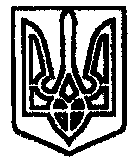 